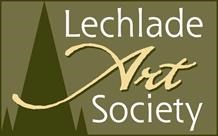 LAS Newsletter September 2015Dear Members,Well it’s all over! I refer of course to the Annual Exhibition that took place Friday, August 21st to Tuesday 25th. The committee have met to review the event and in summary we have found that despite a rather disappointing turn out on the Private View night, attendance throughout the exhibition was strong. Sales were over double those of last year, 42 pieces of work being sold. Refreshments and the raffle added to our profits and of course having the P.V. on the same day as giving-in day, and not having art work collected on Wednesday morning meant that a considerable saving was made on hall fees. Card sales were strong and donations for the catalogue also helped swell the coffers. Although an exact figure has yet to be calculated (some bills are still to come in), the exhibition has been largely self-funding. It remains the focus of the LAS calendar and is the public face of the Society. We have had a number of favourable comments from guests and the public.The committee wishes to thank all those members who unstintingly gave their time, often spontaneously, to help administer, hang work, set up and dismantle display stands, make tea, and all the other jobs that go to making the exhibition a success. We are already reviewing our procedures for next year and are confident that the changes that we intend to make will further improve our exhibition.  Lastly, thank you and WELL DONE to all who submitted work. We look forward to your support and submissions next year.  By a big margin Janet Jones won the PRESIDENT’S AWARD this year with her painting “Friends“.  Our congratulations to her. Presentation of Janet’s award is scheduled for the October demonstration date of Wednesday 14th 2.00 pm – 4.00 pm when Carol Tibble will be talking about her approach to making art using pastelsOur next demonstration will be September 15th starting at 7.00 pm when Grant Waters will be demonstrating his approach to portraiture using oils.Please remember that our schedule for demonstrations will revert to our winter timing after Grant’s demonstration. Our winter schedule starts with Carol’s talk at 2.00 pm on Wednesday, October 14th Also, this is the last month when the Thursday Group will be using The Trout as a painting venue. From October the group will meet in the Pavilion from Thursday, October 1st 10 am.New members are always welcome at these sessions so don’t be shy!If you are unsure of times and dates then please remember that these dates, and a great deal of other information is always available on our website (www.lechladeartsociety.co.uk). This includes current exhibitions, information about other societies, tips on painting techniques, and of course our e-gallery. Why not join the e gallery and have your work “out there”.  Contact Vedanti, email: lechladeartsociety@gmail.com if you want to make use of this excellent facility.Some members have asked me to run a life-drawing day workshop. I am very happy to do this and for those who want it, full tuition will be given. If you just want to make use of the venue, and work independently that’s fine. Cost will be £30 for the day. Please email me, or phone if you are interested and I will arrange a date for this yearb.britton89@btinternet.com  or Tel. 01367 252540Finally some dates for your diaryDetails of the next two demonstrations are above, and these will be followed by our November demonstration on the 18th,  2.00 pm - 4.00 pm. Susannah Bailey will be demonstrating watercolour painting using a limited paletteThe “Christmas Gathering” will be in the Memorial Hall on Friday 11th December 2.00 pm – 4.00pm. Further details and how to book places will be sent nearer the time.Best wishesBrian BrittonLAS committee